Entry of the Bible (we stand as the Bible is brought into church)Grace & Call to Worship Praise 420	Earth, earth awake; your praises singPrayer of Approach and Lord’s PrayerThe Story   Mark chapter 16 v 1-8 ( Pg 1023)(Emily Steven)YOUNG CHURCH – EASTER STORYPraise 194	 This is the DayEASTER … INSIDE OUT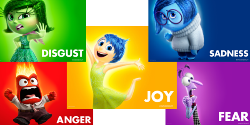 Praise	See what a Morning!	 Prayers of Thanksgiving and for othersEaster Competition & PresentationsPraise 419    Thine be the Glory!BenedictionNoticesA warm welcome is extended to everyone this morning and especially to any visitors worshipping with us today. Please take a few minutes to read the screens as there may be information, which was received too late for the printed intimations.Our minister, the Rev. Fiona Maxwell, can be contacted by telephone on 01563 521762, by mobile on 07507 312123 or by email, FMaxwell@churchofscotland.org.ukThe email address for the Church Administrator is kppcchurchoffice@gmail.com or phone 07394 173977.  Please note the new email address for the church administrator.If you are watching the service via live stream the digital order of service is available on the church website under the services page.Tea/coffee will be served after morning worship, please come down to the hall for a warm cuppa and even warmer chat and fellowship. The video recording of Fiona Kendall's visit to the Friendship club is now available on the church website under World Mission Page. It's also available on the Facebook page. This is only available till 1 April. 24/7 PRAYER ROOM   The Howard Centre will host a 24/7 Prayer Room throughout the first week of the school Easter holidays: Monday 1st – Sunday 7th April. Pray-in-person & pray-at-home slots are available.  Please contact Elaine Wardrop at ewardrop@churchofscotland.org.uk to book a slot.The Guild AGM is on Tuesday 2 April in the café area, please enter by the front door if possible.Wednesday Walkers meet at the Kay Park at 10am at the top car park near the Burns Centre, enjoy a walk round the park and a good chat and then have coffee/tea in the church café.  All welcome.Wednesday café is open every Wednesday morning from 10am – 12 noon. Please tell your friends and neighbours and come and enjoy the company and chat.Kirk Session Wednesday 3 April at 7pm in the church hall.Strollers meet on Thursday 4 April at 10am in the upper main carpark at Dumfries House.  All welcome.Friendship Club meet on Thursday 4 April at 2pm for a Daffodil Tea.Guild Concert on Friday 12 April at 7pm Songs for All – Jill Clancy.  Tickets £5 available from Guild members.LITTER PICKWe are arranging another Litter Pick on the morning of Saturday 13th April at 10.00am. All interested in being involved should give their names to either Jeff Davies or Bill Caldwell. Litter sacks, gloves, litter pickers and tabards will be supplied. There will also be an opportunity for Children to be involved in a safe place. Full safety instructions and direction to the area of the picks will be provided on the day. The Church will also provide a snack lunch after the Pick. Come along and be involved in dealing with this scourge on our community.'New Laigh Kirk presents Alastair McDonald Saturday 20 April at 2pm in New Laigh Kirk.  Free entry, donations welcome.Foodbank- Items can still be left at the back of the church in the wicker basket, these items are then taken to the Salvation Army for their foodbank, supplies are required urgently, so please give generously.New to Kay Park?If you are new to Kay Park, please feel free to approach the Minister, Rev Fiona on (01536) 521762 or the Session Clerk, Janette Steven, (01563) 401209, for further information about the Church and Membership.  If you would like information about giving to the church financially, please contact the Treasurer, Alex Steven on 01563 401209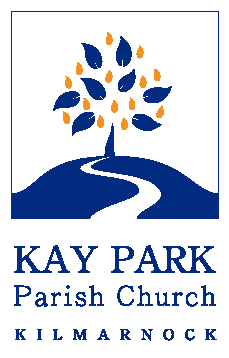 	            www.kayparkparishchurch.org.uk                           (Registered Scottish Charity: SC008154)    EASTER DAY    Sunday 31 March 2024    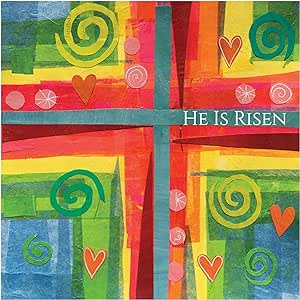  Minister                 Rev. Fiona Maxwell Organist  Mr Alex Ferguson